План мероприятий на 2018г.  посвященный  Году семьи в Республике БашкортостанГлава сельского поселения:                                      А.Ф.СамигуллинаБАШКОРТОСТАН РЕСПУБЛИКАЋЫБЕЛОРЕТ РАЙОНЫ муниципаль районЫНЫңтуКан АУЫЛ СОВЕТЫ АУЫЛ БИЛәМәһЕ ХАКИМИЄТЕ 453550, БР, Белорет районы, Тукан ауылы,  Матросов  урамы, 14 тел. фаҡс: (34792) 7-92-86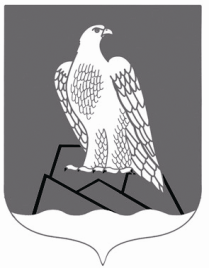 АДМИНИСТРАЦИЯСЕЛЬСКОГО ПОСЕЛЕНИЯТуканский СЕЛЬСОВЕТ Муниципального района Белорецкий район РЕСПУБЛИКИ БАШКОРТОСТАН453550, РБ, Белорецкий район, с.Тукан, ул.Матросова, 14тел.факс: (34792) 7-92-86Наименование мероприятия Дата и времяМесто проведенияЛыжная семейная прогулка по зимнему лесуянварьМОБУ СОШ с.Тукан, Учителя физкультурыСельское поселение, Глава сельского поселенияОзнакомление с планом мероприятий по реализации Указа Главы Республики Башкортостан « Об Объявлении в Республике Башкортостан 2018 год Годом Семьи»Февраль-мартСельское поселениеСельское поселение, Глава сельского поселенияАктивно взаимодействовать с учреждениями здравоохранения, образования и культуры сельского поселения по изучению данного вопросаВ течении годаСельское поселения, руководители учрежденийДеревенские посиделки «Масляная неделя: традиции и обряды» 16.0215.00 дети до 14 лет, пожилой возраст, ТСЖбиблиотека-филиал №8 село ТуканАверьянова М.П. совместно с клубом  по интересам «Хозяюшка» и Советом ветеранов села ТуканСемейный вечер «Встречи за самоваром»мартот 31 до 49 летзрительный зал СДКПетрова А.Д.Конкурс поделок, творческих работ « Сюрприз для Мамы»мартМОБУ СОШ с.ТуканГалиахметова И.В.Игровая программа: » У нашей мамы, руки золотые.»мартот 25 до 30 летЗрительный зал СДКПетрова С.А.Минута поэзии «О женщинах с любовью» 06.03  15.00 для всех возрастовбиблиотека-филиал №8 село ТуканАверьянова М.П. Обзор книжной выставки детской литературы «Читаем всей семьей»  26 .0315.00  дети  до 14 лет, средний возрастбиблиотека-филиал № 8 село ТуканАверьянова М.П. совместно с учителями начальныхклассов и воспитателями детского сада села ТуканКонкурс на лучшее Шежере «Мой род – моя гордость»апрельот 31 до 49 летзрительный зал СДКПетрова С.А.Конкурс на лучшую  Родословную «Помни имя свое»апрельот 31 до 49 летзрительный зал СДКПетрова С.А.Игровая программа «Красная горка»13.0416.00 дети до 14 лет, пожилой возраст,  ТЖСбиблиотека-филиал № 8 село ТуканАверьянова М.П. совместно с СДКЛегкоатлетическая эстафета на приз Д.Плотниковамайдля всех возрастовМОБУ СОШ с.ТуканУчителя физкультурыСпортивно-игровая программа « Мама, Папа, Я-спортивная  семья»июньот 25 до 30 летстадион селаПетров А.Д.Праздник посвященный ко Дню Защиты детейиюньдля всех возрастовМОБУ СОШ с.ТуканЛыгина Л.М., Антипанов Г.О.«Любви все возрасты покорны!»- адресное поздравление супружеских пар, проживших в браке более 50 лет. ИюньДля всех возрастовАдминистрация  Сельского поселения Туканский сельсоветДепутатыГлава СП Туканский сельсоветПразднование  130 летия селаиюньДля всех возрастовСтадион с.ТуканАдминистрация  Сельского поселения Туканский сельсоветДепутаты, руководители, предпринимателиКонкурс рисунков «СЕМЬ -Я»июньдети до 14 летзрительный зал СДКПетрова С.А.Фотоконкурс «Семьи счастливые моменты»июль31-49 летзрительный зал СДКПетров А.Д.Разговор по душам «Формула молодой семьи»05.0716.00юношествобиблиотека-филиал № 8 село ТуканАверьянова М.П. совместно с работниками больницы села ТуканБеседа «Культура общения»сентябрьот 31 до 49 летзрительный зал СДКкружковая комната СДКПетров А..Д.Концерт «Сердец золотые россыпи»октябрьот 50 летзрительный зал  СДКПетров А.Д.Акция корзина Добротыоктябрьдля всех возрастовМОБУ СОШ с.ТуканПрофсоюз школыПраздник у самовара «Посидим по-хорошему, пусть виски запорошены»02.1015.00средний, пожилой, старческий возрастбиблиотека-филиал № 8 село ТуканАверьянова М.П. совместно с клубом «Хозяюшка» и Советом ветеранов села ТуканСемейный вечер «Наша дружная –семья»ноябрьот25 до 30 летЗрительный залПетрова С.А.Концерт  «Для тех, кто жизнь дарует и тепло»ноябрьот 31 до 49 летзрительный зал  СДКПетров А.Д.Выставка детского рисунка «Моя мама – лучшая на свете»26.1115.00для всех возрастовбиблиотека-филиал № 8 село ТуканАверьянова М.П. Диспут «Образ матери в литературе»29.11     16.00    юношествобиблиотека-филиал № 8 село ТуканАверьянова М.П.  совместно с преподавателем литературы  школы села ТуканВыставка детского рисунка «Моя мама – лучшая на свете»26.1115.00для всех возрастовбиблиотека-филиал № 8 село ТуканАверьянова М.П. Диспут «Образ матери в литературе»29.11     16.00    юношествобиблиотека-филиал № 8 село ТуканАверьянова М.П.  совместно с преподавателем литературы  школы села Тукан